Výsledky 3. národní výzvy INTER-EUREKA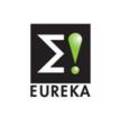 S odkazem na zákon č.130/2002 Sb., o podpoře výzkumu, experimentálního vývoje a inovací  z veřejných prostředků a o změně některých souvisejících  zákonů (zákon o podpoře výzkumu, experimentálního vývoje a inovací) ve znění pozdějších předpisů a na základě znění Příručky pro uchazeče podprogramu INTER-EUREKA 3. národní výzvy kap. 3.4 - Prokázání způsobilosti, žádáme příjemce podle zveřejněného seznamu (t.j. těch, se kterými bude uzavřena smlouva o poskytnutí účelové podpory na řešení projektu) k předložení dokladů k prokázání způsobilosti. Jedná se zejména o smlouvu o účasti na řešení projektu v případě projektů s dalším českým účastníkem projektu a o oprávnění k činnosti (úředně ověřená kopie, ne starší než 90 kalendářních dní), s termínem do 7. 5. 2018. Následně  bude každý příjemce vyzván k registraci a vložení projektu do CEP prostřednictvím aplikace VAVER na adrese https://www.rvvi.cz/prijemce/registrace. Seznam projektů je ke stažení zde: Výsledné pořadí projektů 3. výzvy INTER-EUREKA (LTE118), soubor typu xls, (46,5 kB) 